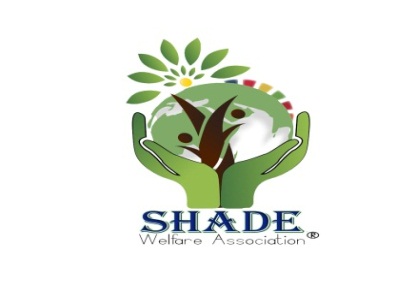               Address: - A-11 Professor housing Society, Site Area Square, Sukkur, Sindh, Pakistan.                     E-mail: - shade.sindh@gmail.com, website:-www.shadpak.weebly.com, Phone: +92 -315-2205201                  Form No _______18. I am willing to become a member of Shade welfare Association (S.W.A) and I agree to abide by the policies of Shade welfare Association.Date ________________                                                                                        Signature of Member________________As Decided By General Body Meeting Held in 2018 in Sukkur.Life Member Ship                         5000/= (Subject to approval from Executive Body)Ordinary Member                         1,500/= (Per year)Regular Member                           600/=    (per 6 month or 100 per month)  What is Shade?Shade Welfare Association® (SWA) is registered, an independent, grassroots, non-profit, non-political & non-governmental organization, which has been working for the Health education, women and child protection, Community Development socio-economic empowerment of the poor people through the implementation of different development programs in the area. This organization came into being with determination, commitment, and dedication by the group of energetic people of both sexes in 2009. The organization registered under Social Welfare voluntary Organization Act: 1961 with Directorate of Social Welfare / Community Development Department Government of Sind, Pakistan.AIM AND OBJECTIVE:Shade is entirely dedicated to humanitarian services. We ought and willing to work for:Child ProtectionWoman ProtectionBasic EducationBasic HealthCommunities DevelopmentWork for Poor and needy persons.Shade welfare is woolly dedicated to humanitarian services. We are officially Register under Voluntary Social Welfare Agency Act 1961 Pakistan .the Area of work is Sukkur district. Our registration no is DO-SW-(SUK)-V.A/-XVAXX-69. We work for child protection, women protection, basic education, and health and communities development.NBOur Organization appreciates your interest in working with us; we are looking forward to your service for the betterment of our Community and its posterity. However, the organization will not be held responsible for anything that happens to you while offering your Member/volunteer services to it:                                                                                       Shade Official Signature                                                                                       1.Name2.Father Name3.Sex: Male /  Female Male /  Female4.C.N.I.C5.Nationality6.Province7.District8.City9.Occupation: Student /  Profession(       ) Student /  Profession(       ) Student /  Profession(       )10.Qualification11.Experties:11.Experties:12.Phone Home13.Phone  Office:13.Phone  Office:14.Cell No.14.Email ID:14.Email ID:15.Address16.Purpose (If any)17. Nature of Membership Life Member /  Ordinary Member /  Regular Member Life Member /  Ordinary Member /  Regular Member Life Member /  Ordinary Member /  Regular Member Life Member /  Ordinary Member /  Regular Member Life Member /  Ordinary Member /  Regular Member